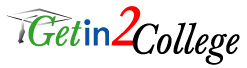 SENIOR CALENDARSEPTEMBER- Get a file “bin” and set up a file for each target school.- Attend all high school college-related meetings.- Meet with counselor and ask questions.- Identify all the application deadlines for your schools and fill out checklist.- Get your school’s CEEB code and have it handy along with your SS#.-  Finalize your resume.- Prep for final SAT/ACT testing and register.- Ask teachers for letters of recommendation if your colleges want them.- Request interviews at privates whenever they are available.- Get a good senior picture, formal or informal.- Print practice apps for all your schools even if you will be doing them on-line.-Review your Handbook carefully.OCTOBER- Obtain FAFSA forms - you can file in October using last year’s tax return; - Take SAT/ACT as needed (register for Nov/Dec).- Work on applications.- See if college applications are on the internet yet (be sure they are for the right admission term) If so, download & print them for practice and/or get the essays.- Think about essay topics. Brainstorm.- Keep grades up – senior grades count!- Are you taking the SAT again?- Did you obtain all letters of recommendation needed?- Decide about applying early decision – you can only do one!- If you’re an athlete, talk to coach(es).- Polish your resume for the last time!-Are any of your target schools visiting your high school?NOVEMBER- Attend any workshops/ meetings offered by your high school.-think about financial aid needs.- Work on essays and applications.(many early applications are due in November! )- Watch deadlines! - Don’t procrastinate with your apps! The earlier the better.- Want to take the SAT one more time?- Have your high school send transcripts to colleges that want them.- Send thank you notes to anyone who helped you (letters of recommendation etc).- Be sure your SAT/ACT scores have been sent to all your colleges after your last test.  Send AP scores as well if they are strong.DECEMBER- This is likely your last chance at the standardized tests – use it if you need it.- Study Hard!  You can’t afford to let your grades slip.(first semester grades may be used in decisions)
 - Be sure to report your test scores to all your colleges. - Use the internet to research scholarships.- Finish any remaining applications! Proof them over and over.- Have others read your essays to be sure they are captivating and demonstratesomething unique about you.- Send your final resume, picture and cover letter to your private schools. - Think about financial aid needs and familiarize yourself with the forms.- Keep copies of everything you send.- If accepted Early Decision, inform other schools.JANUARY- The last of the applications should be due this month for Fall admission.- Are your test scores sent?- Transcripts sent as required?- Letters of recommendation in? - Be sure your FAFSA is filed;- Consider using CSS/PROFILE for aid if your college(s) take it. (College Board website)- You may need a GPA verification form for some state grants.(research this).- Attend financial aid workshops at your school or elsewhere.- Research private scholarships via internet.FEBRUARY
- Finish financial aid forms. Timing matters! Being late can literally cost you.- Tell your parents you will need their 1040 tax information (as current as possible, last years at least)- You can estimate the financial aid you will receive.- Have school send updated transcripts or midyear reports if needed.- Pay attention to correspondence from colleges. - Keep your grades up!  Offers can be rescinded!MARCH-FAFSA form due(Review the SAR you will receive to be sure it is using the right data)- Register for AP tests.- Wait for acceptance letters!( Pay attention to housing forms in acceptance letters.There may be deadlines and preference options)- Consider appealing a rejection.(if it was your first choice and you have some reason for them to reconsider you)- Notify your counselor when you receive college decisions and write waitlist letters if appropriate. APRIL- Congrats on all your acceptances!  You must generally select a school by May 1.- Final campus visits if needed to help make your decision.- Talk to people who can help you decide:  alumni, older friends who are there, parents, and your counselor.- Prepare for AP tests and finals.- Review and discuss financial aid offers as part of your decision making process. These can be appealed also.MAY- Most of your schools must be notified by May 1 with an SIR form.- Plan summer employment.- Pay attention to housing and meal plan information contained in your acceptance letter(s).- Inform the schools you will NOT be attending as well.- If needed, research loans (PLUS, Stafford etc) to make up for any financial gap after aid results are known.- Study for finals and APs! (use prep books?)JUNE- Order final transcript and anything else to be sent to your college.- Consider computer needs for next Fall(notebooks, wireless connections,  etc)- Attend all orientations at your college.- Do some extra research on your college to think about what activities you will pursue.- Respond to any financial aid offers you received. - Keep READING!- Have a great summer and look forward to the amazing adventure that awaits you!